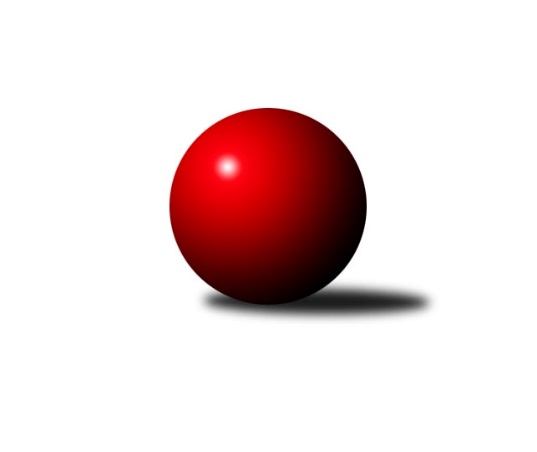 Č.14Ročník 2015/2016	23.1.2016Nejlepšího výkonu v tomto kole: 3549 dosáhlo družstvo: TJ Unie Hlubina ˝A˝3. KLM C 2015/2016Výsledky 14. kolaSouhrnný přehled výsledků:HKK Olomouc ˝B˝	- TJ Sokol Sedlnice ˝A˝	4.5:3.5	3243:3221	15.0:9.0	23.1.TJ Sokol Rybník	- TJ Unie Hlubina ˝A˝	0:8	3313:3549	7.0:17.0	23.1.TJ Tatran Litovel ˝A˝	- TJ Jiskra Rýmařov ˝A˝	1:7	3038:3171	10.5:13.5	23.1.TJ Zbrojovka Vsetín ˝A˝	- KK Šumperk˝A˝	6:2	3115:3086	13.0:11.0	23.1.TJ Sokol Chvalíkovice ˝A˝	- TJ Sokol Bohumín ˝A˝	6:2	3209:3140	15.5:8.5	23.1.KK Zábřeh ˝B˝	- Sokol Přemyslovice˝A˝	6:2	3169:3076	14.5:9.5	23.1.Tabulka družstev:	1.	TJ Sokol Chvalíkovice ˝A˝	14	10	1	3	76.0 : 36.0 	188.5 : 147.5 	 3203	21	2.	HKK Olomouc ˝B˝	14	10	0	4	68.0 : 44.0 	182.5 : 153.5 	 3140	20	3.	TJ Unie Hlubina ˝A˝	14	8	3	3	69.0 : 43.0 	184.0 : 152.0 	 3187	19	4.	TJ Jiskra Rýmařov ˝A˝	14	9	0	5	65.0 : 47.0 	175.0 : 161.0 	 3198	18	5.	TJ Zbrojovka Vsetín ˝A˝	14	8	1	5	64.0 : 48.0 	179.0 : 157.0 	 3171	17	6.	KK Zábřeh ˝B˝	14	7	1	6	60.0 : 52.0 	171.5 : 164.5 	 3161	15	7.	TJ Sokol Bohumín ˝A˝	14	6	1	7	57.0 : 55.0 	167.0 : 169.0 	 3130	13	8.	TJ Tatran Litovel ˝A˝	14	5	2	7	46.5 : 65.5 	152.5 : 183.5 	 3096	12	9.	TJ Sokol Rybník	14	5	0	9	43.0 : 69.0 	156.5 : 179.5 	 3147	10	10.	KK Šumperk˝A˝	14	5	0	9	43.0 : 69.0 	154.0 : 182.0 	 3106	10	11.	TJ Sokol Sedlnice ˝A˝	14	3	1	10	40.5 : 71.5 	152.0 : 184.0 	 3115	7	12.	Sokol Přemyslovice˝A˝	14	3	0	11	40.0 : 72.0 	153.5 : 182.5 	 3104	6Podrobné výsledky kola:	 HKK Olomouc ˝B˝	3243	4.5:3.5	3221	TJ Sokol Sedlnice ˝A˝	Miroslav Dokoupil	154 	 142 	 127 	117	540 	 1:3 	 564 	 148	143 	 151	122	Ladislav Petr	Břetislav Sobota	148 	 131 	 127 	138	544 	 2:2 	 552 	 147	138 	 139	128	Jan Stuchlík	Josef Šrámek	145 	 134 	 144 	150	573 	 4:0 	 531 	 123	129 	 142	137	Milan Janyška	Radek Malíšek *1	132 	 144 	 119 	129	524 	 2:2 	 545 	 142	142 	 135	126	Jaroslav Tobola	Matouš Krajzinger	132 	 125 	 130 	141	528 	 4:0 	 495 	 122	113 	 129	131	Martin Juřica *2	Milan Sekanina	149 	 133 	 139 	113	534 	 2:2 	 534 	 121	152 	 130	131	Zdeněk Skalarozhodčí: střídání: *1 od 71. hodu Dušan Říha, *2 od 91. hodu Jaroslav ChvostekNejlepší výkon utkání: 573 - Josef Šrámek	 TJ Sokol Rybník	3313	0:8	3549	TJ Unie Hlubina ˝A˝	Lukáš Műller	126 	 147 	 157 	136	566 	 1:3 	 618 	 157	135 	 160	166	František Oliva	Miroslav Kolář ml.	145 	 145 	 148 	130	568 	 1:3 	 585 	 154	153 	 123	155	Michal Hejtmánek	Tomáš Herrman	128 	 159 	 122 	127	536 	 1:3 	 587 	 153	135 	 144	155	Vladimír Konečný	Jan Vencl	134 	 148 	 132 	148	562 	 2:2 	 584 	 143	142 	 155	144	Michal Zatyko	Jiří Kmoníček	125 	 138 	 155 	130	548 	 1:3 	 589 	 155	159 	 142	133	Přemysl Žáček	Tomáš Műller *1	152 	 127 	 127 	127	533 	 1:3 	 586 	 141	151 	 137	157	Petr Bastarozhodčí: střídání: *1 od 61. hodu Miroslav DušekNejlepší výkon utkání: 618 - František Oliva	 TJ Tatran Litovel ˝A˝	3038	1:7	3171	TJ Jiskra Rýmařov ˝A˝	David Čulík	122 	 105 	 128 	146	501 	 1:3 	 529 	 136	127 	 131	135	Ladislav Stárek	Jiří Fiala	117 	 126 	 143 	136	522 	 2.5:1.5 	 515 	 117	113 	 140	145	Jaroslav Heblák	Miroslav Talášek	112 	 137 	 117 	123	489 	 2:2 	 504 	 125	122 	 139	118	Josef Pilatík	Jiří Čamek	115 	 142 	 114 	127	498 	 2:2 	 526 	 121	138 	 144	123	Jiří Zezulka st.	Kamil Axman	126 	 122 	 128 	145	521 	 2:2 	 538 	 117	125 	 152	144	Jaroslav Tezzele	František Baleka	116 	 114 	 148 	129	507 	 1:3 	 559 	 140	129 	 145	145	Milan Dědáčekrozhodčí: Nejlepší výkon utkání: 559 - Milan Dědáček	 TJ Zbrojovka Vsetín ˝A˝	3115	6:2	3086	KK Šumperk˝A˝	Martin Dolák	95 	 134 	 139 	126	494 	 1:3 	 541 	 151	111 	 152	127	Miroslav Smrčka	Tomáš Novosad *1	115 	 118 	 134 	139	506 	 2:2 	 497 	 122	136 	 115	124	Adam Běláška	Tomáš Hambálek	133 	 131 	 130 	120	514 	 2:2 	 541 	 127	127 	 154	133	Jaromír Rabenseifner	Miroslav Kubík	120 	 133 	 141 	121	515 	 2:2 	 511 	 121	132 	 132	126	Marek Zapletal	Vlastimil Bělíček	139 	 147 	 155 	137	578 	 3:1 	 542 	 142	132 	 143	125	Jaroslav Sedlář	Zoltán Bagári	115 	 120 	 125 	148	508 	 3:1 	 454 	 98	128 	 117	111	Petr Matějkarozhodčí: střídání: *1 od 66. hodu Theodor MarančákNejlepší výkon utkání: 578 - Vlastimil Bělíček	 TJ Sokol Chvalíkovice ˝A˝	3209	6:2	3140	TJ Sokol Bohumín ˝A˝	Jakub Hendrych	133 	 124 	 141 	126	524 	 2:2 	 506 	 112	139 	 123	132	Jozef Kuzma	Jiří Staněk	132 	 139 	 135 	138	544 	 3:1 	 523 	 142	133 	 126	122	Karol Nitka	Vladimír Kostka	157 	 149 	 140 	132	578 	 3:1 	 539 	 137	142 	 124	136	Pavel Niesyt	Vladimír Valenta	132 	 135 	 121 	138	526 	 2:2 	 531 	 150	126 	 141	114	Fridrich Péli	Aleš Staněk	137 	 127 	 131 	114	509 	 1.5:2.5 	 546 	 136	127 	 146	137	Petr Kuttler	David Hendrych	128 	 133 	 124 	143	528 	 4:0 	 495 	 123	125 	 111	136	Jan Zaškolnýrozhodčí: Nejlepší výkon utkání: 578 - Vladimír Kostka	 KK Zábřeh ˝B˝	3169	6:2	3076	Sokol Přemyslovice˝A˝	Michal Albrecht	129 	 127 	 144 	132	532 	 3:1 	 475 	 110	128 	 117	120	Pavel Močár	František Langer	135 	 146 	 127 	119	527 	 3:1 	 550 	 132	145 	 126	147	Radek Grulich	Tomáš Dražil	140 	 118 	 144 	149	551 	 3:1 	 503 	 119	126 	 122	136	Zdeněk Peč	Miroslav Štěpán	136 	 111 	 128 	118	493 	 2:2 	 460 	 111	117 	 110	122	Jiří Šoupal	Milan Šula	136 	 141 	 141 	136	554 	 1.5:2.5 	 565 	 144	137 	 148	136	Eduard Tomek	Jan Körner	126 	 135 	 119 	132	512 	 2:2 	 523 	 118	128 	 134	143	Tomáš Frausrozhodčí: Nejlepší výkon utkání: 565 - Eduard TomekPořadí jednotlivců:	jméno hráče	družstvo	celkem	plné	dorážka	chyby	poměr kuž.	Maximum	1.	Aleš Staněk 	TJ Sokol Chvalíkovice ˝A˝	588.00	381.5	206.5	2.0	6/8	(623)	2.	Michal Albrecht 	KK Zábřeh ˝B˝	567.13	365.9	201.3	2.3	8/8	(604)	3.	Jiří Staněk 	TJ Sokol Chvalíkovice ˝A˝	564.02	367.7	196.3	2.6	8/8	(612)	4.	Milan Dědáček 	TJ Jiskra Rýmařov ˝A˝	562.21	369.4	192.8	1.9	8/8	(612)	5.	Ladislav Stárek 	TJ Jiskra Rýmařov ˝A˝	553.18	366.0	187.2	3.4	8/8	(625)	6.	Vladimír Konečný 	TJ Unie Hlubina ˝A˝	552.60	358.4	194.2	2.0	7/7	(601)	7.	Ivan Říha 	TJ Zbrojovka Vsetín ˝A˝	550.73	363.0	187.8	3.1	6/8	(607)	8.	Jaroslav Tezzele 	TJ Jiskra Rýmařov ˝A˝	548.21	371.4	176.8	4.2	8/8	(613)	9.	Tomáš Műller 	TJ Sokol Rybník	547.68	365.1	182.6	3.5	7/7	(623)	10.	Tomáš Hambálek 	TJ Zbrojovka Vsetín ˝A˝	544.38	363.9	180.5	3.7	6/8	(602)	11.	Vladimír Valenta 	TJ Sokol Chvalíkovice ˝A˝	544.24	370.2	174.0	4.4	7/8	(577)	12.	František Oliva 	TJ Unie Hlubina ˝A˝	540.15	363.5	176.6	4.6	7/7	(618)	13.	Jan Vencl 	TJ Sokol Rybník	537.36	360.4	177.0	5.1	7/7	(628)	14.	Pavel Niesyt 	TJ Sokol Bohumín ˝A˝	536.80	360.9	175.9	3.9	8/8	(565)	15.	Milan Šula 	KK Zábřeh ˝B˝	535.86	352.6	183.3	3.7	7/8	(561)	16.	Milan Janyška 	TJ Sokol Sedlnice ˝A˝	535.71	360.1	175.6	3.4	8/8	(576)	17.	Přemysl Žáček 	TJ Unie Hlubina ˝A˝	535.33	357.2	178.2	5.0	7/7	(589)	18.	Marek Zapletal 	KK Šumperk˝A˝	534.92	356.6	178.3	5.7	8/8	(561)	19.	Eduard Tomek 	Sokol Přemyslovice˝A˝	534.77	350.7	184.1	3.9	6/7	(565)	20.	Jakub Hendrych 	TJ Sokol Chvalíkovice ˝A˝	534.23	360.8	173.4	5.6	8/8	(587)	21.	Jaroslav Sedlář 	KK Šumperk˝A˝	533.74	358.3	175.5	3.0	6/8	(574)	22.	Kamil Axman 	TJ Tatran Litovel ˝A˝	532.95	355.9	177.0	3.8	7/8	(564)	23.	Petr Kuttler 	TJ Sokol Bohumín ˝A˝	532.38	354.9	177.5	3.5	7/8	(573)	24.	Radek Grulich 	Sokol Přemyslovice˝A˝	531.67	357.3	174.4	4.8	6/7	(560)	25.	Jan Körner 	KK Zábřeh ˝B˝	531.09	355.3	175.8	4.7	8/8	(555)	26.	Milan Sekanina 	HKK Olomouc ˝B˝	530.73	353.5	177.2	3.6	5/7	(568)	27.	Jan Sedláček 	Sokol Přemyslovice˝A˝	529.88	357.1	172.8	5.3	6/7	(568)	28.	Fridrich Péli 	TJ Sokol Bohumín ˝A˝	529.71	358.2	171.6	5.1	8/8	(557)	29.	Petr Axman 	TJ Tatran Litovel ˝A˝	529.56	351.9	177.6	4.9	6/8	(548)	30.	Jaroslav Tobola 	TJ Sokol Sedlnice ˝A˝	529.28	347.2	182.1	4.2	6/8	(597)	31.	Martin Juřica 	TJ Sokol Sedlnice ˝A˝	528.62	356.2	172.4	5.3	6/8	(561)	32.	Ladislav Petr 	TJ Sokol Sedlnice ˝A˝	528.08	357.9	170.1	5.9	6/8	(581)	33.	Miroslav Smrčka 	KK Šumperk˝A˝	527.63	357.8	169.8	4.2	7/8	(562)	34.	Jiří Čamek 	TJ Tatran Litovel ˝A˝	526.21	351.6	174.6	5.5	8/8	(565)	35.	Jaromír Hendrych ml. 	HKK Olomouc ˝B˝	526.20	352.4	173.8	6.2	5/7	(550)	36.	Zdeněk Skala 	TJ Sokol Sedlnice ˝A˝	526.13	353.2	173.0	5.6	8/8	(575)	37.	Tomáš Herrman 	TJ Sokol Rybník	524.64	358.0	166.6	9.6	5/7	(597)	38.	Michal Hejtmánek 	TJ Unie Hlubina ˝A˝	523.53	357.6	165.9	5.2	6/7	(585)	39.	Zoltán Bagári 	TJ Zbrojovka Vsetín ˝A˝	523.45	359.7	163.7	5.9	8/8	(545)	40.	Břetislav Sobota 	HKK Olomouc ˝B˝	523.12	360.6	162.6	5.5	7/7	(578)	41.	Miroslav Kolář ml. 	TJ Sokol Rybník	522.82	362.1	160.8	7.7	7/7	(568)	42.	Dušan Říha 	HKK Olomouc ˝B˝	522.56	354.1	168.4	5.2	6/7	(558)	43.	Miroslav Dokoupil 	HKK Olomouc ˝B˝	522.19	354.5	167.7	7.2	6/7	(546)	44.	Petr Chodura 	TJ Unie Hlubina ˝A˝	521.47	354.6	166.8	7.1	5/7	(556)	45.	Miroslav Ondrouch 	Sokol Přemyslovice˝A˝	521.36	363.0	158.3	8.7	5/7	(555)	46.	David Hendrych 	TJ Sokol Chvalíkovice ˝A˝	520.06	346.1	173.9	4.6	7/8	(577)	47.	Radek Malíšek 	HKK Olomouc ˝B˝	519.46	350.8	168.6	6.3	7/7	(556)	48.	Tomáš Novosad 	TJ Zbrojovka Vsetín ˝A˝	519.18	356.1	163.1	5.9	7/8	(545)	49.	Lukáš Műller 	TJ Sokol Rybník	517.83	360.2	157.7	8.1	7/7	(601)	50.	Jiří Kmoníček 	TJ Sokol Rybník	517.29	344.9	172.4	3.6	7/7	(570)	51.	Jaroslav Heblák 	TJ Jiskra Rýmařov ˝A˝	516.93	361.3	155.6	8.5	8/8	(553)	52.	Petr Basta 	TJ Unie Hlubina ˝A˝	516.47	360.8	155.6	5.3	7/7	(586)	53.	Adam Běláška 	KK Šumperk˝A˝	515.91	345.6	170.3	6.1	8/8	(584)	54.	Jan Zaškolný 	TJ Sokol Bohumín ˝A˝	513.75	352.0	161.8	6.7	6/8	(559)	55.	Jaromír Rabenseifner 	KK Šumperk˝A˝	513.58	347.4	166.2	6.3	8/8	(560)	56.	Štefan Dendis 	TJ Sokol Bohumín ˝A˝	513.29	346.8	166.5	5.7	7/8	(568)	57.	Miroslav Kubík 	TJ Zbrojovka Vsetín ˝A˝	511.29	349.3	162.0	7.3	7/8	(569)	58.	Josef Pilatík 	TJ Jiskra Rýmařov ˝A˝	510.05	357.2	152.9	8.4	6/8	(550)	59.	Jiří Fiala 	TJ Tatran Litovel ˝A˝	501.30	343.7	157.6	7.6	8/8	(550)	60.	František Baleka 	TJ Tatran Litovel ˝A˝	500.73	343.3	157.4	7.5	7/8	(548)	61.	Zdeněk Peč 	Sokol Přemyslovice˝A˝	499.58	353.0	146.6	9.2	6/7	(541)	62.	Petr Matějka 	KK Šumperk˝A˝	497.81	331.6	166.2	7.6	6/8	(541)	63.	Vladimír Kostka 	TJ Sokol Chvalíkovice ˝A˝	494.81	334.2	160.6	7.3	6/8	(578)	64.	Miroslav Štěpán 	KK Zábřeh ˝B˝	492.47	344.2	148.3	9.2	7/8	(535)		Tomáš Dražil 	KK Zábřeh ˝B˝	566.93	375.5	191.5	5.1	3/8	(645)		Theodor Marančák 	TJ Zbrojovka Vsetín ˝A˝	557.22	358.0	199.2	2.8	3/8	(602)		Vlastimil Bělíček 	TJ Zbrojovka Vsetín ˝A˝	549.80	366.3	183.5	3.1	3/8	(621)		Martin Dolák 	TJ Zbrojovka Vsetín ˝A˝	541.73	364.8	176.9	4.6	5/8	(588)		Jiří Zezulka st. 	TJ Jiskra Rýmařov ˝A˝	540.00	359.7	180.3	3.3	3/8	(572)		Ladislav Janáč 	TJ Jiskra Rýmařov ˝A˝	534.72	346.9	187.8	5.1	5/8	(583)		Josef Šrámek 	HKK Olomouc ˝B˝	534.45	372.6	161.9	6.3	4/7	(573)		Michal Zatyko 	TJ Unie Hlubina ˝A˝	532.83	359.8	173.0	5.7	3/7	(584)		Matouš Krajzinger 	HKK Olomouc ˝B˝	530.42	368.5	161.9	6.7	3/7	(612)		Martin Vitásek 	KK Zábřeh ˝B˝	528.25	360.5	167.8	6.8	4/8	(590)		František Langer 	KK Zábřeh ˝B˝	527.00	361.0	166.0	5.0	1/8	(527)		Dalibor Krejčiřík 	TJ Sokol Chvalíkovice ˝A˝	526.00	355.0	171.0	5.0	1/8	(526)		Roman Honl 	TJ Sokol Bohumín ˝A˝	525.55	346.4	179.2	3.7	4/8	(576)		Radek Hejtman 	HKK Olomouc ˝B˝	525.00	352.0	173.0	9.0	1/7	(525)		Dalibor Hamrozy 	TJ Sokol Bohumín ˝A˝	523.00	356.0	167.0	5.0	1/8	(523)		Jan Stuchlík 	TJ Sokol Sedlnice ˝A˝	522.00	358.5	163.5	10.8	3/8	(562)		Miroslav Talášek 	TJ Tatran Litovel ˝A˝	520.69	351.7	169.0	5.9	4/8	(543)		Lukáš Modlitba 	TJ Sokol Bohumín ˝A˝	520.00	349.0	171.0	4.0	1/8	(520)		Josef Karafiát 	KK Zábřeh ˝B˝	520.00	351.0	169.0	6.4	5/8	(562)		Jozef Kuzma 	TJ Sokol Bohumín ˝A˝	519.50	365.5	154.0	8.5	2/8	(533)		Zdeněk Grulich 	Sokol Přemyslovice˝A˝	519.00	356.5	162.5	4.5	2/7	(529)		Miroslav Dušek 	TJ Sokol Rybník	518.33	347.8	170.5	7.0	3/7	(578)		Tomáš Fraus 	Sokol Přemyslovice˝A˝	517.00	346.5	170.5	5.0	2/7	(523)		Stanislav Brosinger 	TJ Tatran Litovel ˝A˝	515.00	341.0	174.0	5.0	1/8	(515)		David Čulík 	TJ Tatran Litovel ˝A˝	513.67	348.8	164.9	7.4	5/8	(545)		Daniel Bělíček 	TJ Zbrojovka Vsetín ˝A˝	510.50	353.0	157.5	6.0	2/8	(530)		Rostislav Kletenský 	TJ Sokol Sedlnice ˝A˝	507.67	355.7	152.0	7.0	3/8	(519)		Michal Kolář 	Sokol Přemyslovice˝A˝	507.00	349.0	158.0	4.0	1/7	(507)		Jiří Šoupal 	Sokol Přemyslovice˝A˝	506.25	342.8	163.5	6.8	4/7	(535)		Pavel Močár 	Sokol Přemyslovice˝A˝	505.60	345.0	160.7	7.0	4/7	(565)		Petr Brablec 	TJ Unie Hlubina ˝A˝	504.00	341.7	162.3	6.7	3/7	(533)		Gustav Vojtek 	KK Šumperk˝A˝	503.60	339.7	163.9	7.8	5/8	(541)		Karol Nitka 	TJ Sokol Bohumín ˝A˝	501.00	355.7	145.3	8.0	3/8	(523)		Vojtěch Jurníček 	Sokol Přemyslovice˝A˝	495.00	358.5	136.5	12.5	1/7	(497)		Jiří Karafiát 	KK Zábřeh ˝B˝	494.48	347.4	147.1	11.3	5/8	(553)		Aleš Kohutek 	TJ Sokol Bohumín ˝A˝	493.67	343.3	150.3	5.8	3/8	(516)		Radek Hendrych 	TJ Sokol Chvalíkovice ˝A˝	493.10	342.2	150.9	7.1	5/8	(586)		Lukáš Koliba 	TJ Sokol Sedlnice ˝A˝	491.50	327.0	164.5	11.0	2/8	(545)		Jaroslav Chvostek 	TJ Sokol Sedlnice ˝A˝	490.81	347.4	143.4	10.9	4/8	(520)		Oldřich Pajchl 	Sokol Přemyslovice˝A˝	487.00	342.0	145.0	7.0	1/7	(487)		Ludvík Vymazal 	TJ Tatran Litovel ˝A˝	486.00	333.3	152.7	9.7	3/8	(512)		Mykola Vološčuk 	KK Zábřeh ˝B˝	486.00	333.5	152.5	9.0	2/8	(486)		Miroslav Kašík 	TJ Zbrojovka Vsetín ˝A˝	484.00	321.0	163.0	11.0	1/8	(484)		Milan Dvorský 	Sokol Přemyslovice˝A˝	482.00	337.0	145.0	7.0	1/7	(482)		Martin Kovács 	TJ Zbrojovka Vsetín ˝A˝	480.00	347.0	133.0	14.0	1/8	(480)		Pavel Dvořák 	Sokol Přemyslovice˝A˝	473.00	316.0	157.0	5.0	1/7	(473)		Jaroslav Klekner 	TJ Unie Hlubina ˝A˝	471.00	309.0	162.0	7.0	1/7	(471)		Lukáš Vybíral 	Sokol Přemyslovice˝A˝	471.00	335.0	136.0	14.5	2/7	(473)		Miroslav Plášek 	TJ Zbrojovka Vsetín ˝A˝	466.00	340.0	126.0	16.0	1/8	(466)		Štěpán Charník 	TJ Jiskra Rýmařov ˝A˝	459.50	334.5	125.0	14.5	2/8	(467)Sportovně technické informace:Starty náhradníků:registrační číslo	jméno a příjmení 	datum startu 	družstvo	číslo startu21859	Martin Dolák	23.01.2016	TJ Zbrojovka Vsetín ˝A˝	2x7862	Theodor Marančák	23.01.2016	TJ Zbrojovka Vsetín ˝A˝	1x7048	Jiří Zezulka	23.01.2016	TJ Jiskra Rýmařov ˝A˝	2x6367	Ladislav Stárek	23.01.2016	TJ Jiskra Rýmařov ˝A˝	2x16271	František Langer	23.01.2016	KK Zábřeh ˝B˝	1x6281	Josef Pilatík	23.01.2016	TJ Jiskra Rýmařov ˝A˝	2x6374	Jaroslav Heblák	23.01.2016	TJ Jiskra Rýmařov ˝A˝	2x6380	Jaroslav Tezzele	23.01.2016	TJ Jiskra Rýmařov ˝A˝	2x19558	Jan Vencl	23.01.2016	TJ Sokol Rybník	2x10409	Přemysl Žáček	23.01.2016	TJ Unie Hlubina ˝A˝	2x16300	Lukáš Müller	23.01.2016	TJ Sokol Rybník	2x13237	Tomáš Herrman	23.01.2016	TJ Sokol Rybník	2x6121	Miroslav Kolář	23.01.2016	TJ Sokol Rybník	2x7881	Miroslav Kubík	23.01.2016	TJ Zbrojovka Vsetín ˝A˝	2x16412	Eduard Tomek	23.01.2016	Sokol Přemyslovice˝A˝	2x11060	Milan Dědáček	23.01.2016	TJ Jiskra Rýmařov ˝A˝	2x6387	Jiří Kmoníček	23.01.2016	TJ Sokol Rybník	2x703	Miroslav Dušek	23.01.2016	TJ Sokol Rybník	1x
Hráči dopsaní na soupisku:registrační číslo	jméno a příjmení 	datum startu 	družstvo	Program dalšího kola:15. kolo6.2.2016	so	10:00	TJ Jiskra Rýmařov ˝A˝ - TJ Sokol Rybník	6.2.2016	so	11:00	KK Šumperk˝A˝ - HKK Olomouc ˝B˝	6.2.2016	so	11:45	TJ Sokol Sedlnice ˝A˝ - KK Zábřeh ˝B˝	6.2.2016	so	13:30	TJ Zbrojovka Vsetín ˝A˝ - TJ Sokol Chvalíkovice ˝A˝	6.2.2016	so	14:30	Sokol Přemyslovice˝A˝ - TJ Tatran Litovel ˝A˝	6.2.2016	so	15:30	TJ Unie Hlubina ˝A˝ - TJ Sokol Bohumín ˝A˝	Nejlepší šestka kola - absolutněNejlepší šestka kola - absolutněNejlepší šestka kola - absolutněNejlepší šestka kola - absolutněNejlepší šestka kola - dle průměru kuželenNejlepší šestka kola - dle průměru kuželenNejlepší šestka kola - dle průměru kuželenNejlepší šestka kola - dle průměru kuželenNejlepší šestka kola - dle průměru kuželenPočetJménoNázev týmuVýkonPočetJménoNázev týmuPrůměr (%)Výkon1xFrantišek OlivaHlubina A6185xVlastimil BělíčekVsetín A109.875781xPřemysl ŽáčekHlubina A5892xFrantišek OlivaHlubina A109.316182xVladimír KonečnýHlubina A5878xMilan DědáčekRýmařov A108.225591xPetr BastaHlubina A5863xEduard TomekPřemyslovice A107.635651xMichal HejtmánekHlubina A5851xVladimír KostkaChvalíkov. A107.355781xMichal ZatykoHlubina A5841xJosef ŠrámekOlomouc B106573